Сельский Совет депутатов МО «Казахское сельское поселение»/Восьмая внеочередная сессия четвертого созыва/РЕШЕНИЕот 17.05.2016г.                                     с.Жана-Аул                                      № 8-1  О присвоение звания «Почетный гражданин» МО «Казахского сельского поселения» на 2016 год.Присвоит звание «Почетный гражданин» МО «Казахское сельское поселение» Кумашеву Рысбек Ыктияровичу (посмертно)  - за особые заслуги в области общественной и государственной деятельности.  Настоящее решение вступает в силу с момента его решения.Данное решение опубликовать (обнародовать)  в газету «Чуйские зори».Глава МО «Казахское сельское поселение»                             Т.А.ИбраимовПредседатель Совета депутатовМО «Казахское сельское поселение»                                         Е.Б.ЕдильбаевСельский Совет депутатов МО «Казахское сельское поселение»/Восьмая внеочередная сессия четвертого созыва/РЕШЕНИЕот 17.05.2016г.                                     с.Жана-Аул                                      № 8-2  Об утверждения проекта Устава МО «Казахское сельское поселение» в новой редакций.Принять проект Устава  МО «Казахское сельское поселение» в новой редакций в соответствие с требованием ФЗ РФ.Настоящее решение вступает в силу с момента его решения.Данное решение опубликовать (обнародовать)  в газету «Чуйские зори».Глава МО «Казахское сельское поселение»                             Т.А.ИбраимовПредседатель Совета депутатовМО «Казахское сельское поселение»                                         Е.Б.Едильбаев     Сельский Совет депутатов МО «Казахское сельское поселение»/Восьмая внеочередная сессия четвертого созыва/РЕШЕНИЕот 17.05.2016г.                                     с.Жана-Аул                                      № 8-3.1  Об утверждение перечень имущества «Казахское сельское поселение», подлежащих передаче в муниципальную собственность МБОУ  «Жана-Аульская СОШ»Утвердить перечень имущества «Казахское сельское поселение», подлежащих передаче в муниципальную собственность МБОУ  «Жана-Аульская СОШ» согласно приложений № 1.Настоящее решение вступает в силу с момента его решения.Глава МО «Казахское сельское поселение»                             Т.А.ИбраимовПредседатель Совета депутатовМО «Казахское сельское поселение»                                         Е.Б.Едильбаев     Сельский Совет депутатов МО «Казахское сельское поселение»/Восьмая внеочередная сессия четвертого созыва/РЕШЕНИЕот 17.05.2016г.                                     с.Жана-Аул                                      № 8-3.2  Об утверждение границы летнего выпаса скота на территории Казахского сельского поселения.Утвердить границы летнего выпаса скота на территории Казахского сельского поселения. (от стоянки Джуебаева Чаймурана Набиловича вверх по Юстуту) Настоящее решение вступает в силу с момента его решения.Глава МО «Казахское сельское поселения»                             Т.А.ИбраимовПредседатель Совета депутатовМО «Казахское сельское поселения»                                         Е.Б.Едильбаев      РЕСПУБЛИКА АЛТАЙМУНИЦИПАЛЬНОЕ ОБРАЗОВАНИЕ КАЗАХСКОЕ СЕЛЬСКОЕ ПОСЕЛЕНИЕ                  649785 с. Жана-Аул        ул. Абая, 12       тел. 22-2-66      РЕСПУБЛИКА АЛТАЙМУНИЦИПАЛЬНОЕ ОБРАЗОВАНИЕ КАЗАХСКОЕ СЕЛЬСКОЕ ПОСЕЛЕНИЕ                  649785 с. Жана-Аул        ул. Абая, 12       тел. 22-2-66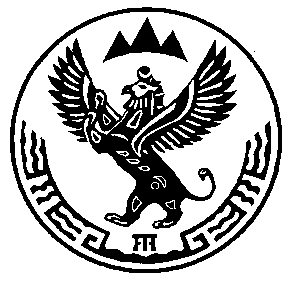 АЛТАЙ РЕСПУБЛИКА МУНИЦИПАЛ ТÖЗÖЛМÖКАЗАХСКОЕ СЕЛЬСКОЕ  ПОСЕЛЕНИЕ     649785 Жана-Аул  j.    Абая  ором, 12    тел.22-2-66      РЕСПУБЛИКА АЛТАЙМУНИЦИПАЛЬНОЕ ОБРАЗОВАНИЕ КАЗАХСКОЕ СЕЛЬСКОЕ ПОСЕЛЕНИЕ                  649785 с. Жана-Аул        ул. Абая, 12       тел. 22-2-66      РЕСПУБЛИКА АЛТАЙМУНИЦИПАЛЬНОЕ ОБРАЗОВАНИЕ КАЗАХСКОЕ СЕЛЬСКОЕ ПОСЕЛЕНИЕ                  649785 с. Жана-Аул        ул. Абая, 12       тел. 22-2-66АЛТАЙ РЕСПУБЛИКА МУНИЦИПАЛ ТÖЗÖЛМÖКАЗАХСКОЕ СЕЛЬСКОЕ  ПОСЕЛЕНИЕ     649785 Жана-Аул  j.    Абая  ором, 12    тел.22-2-66      РЕСПУБЛИКА АЛТАЙМУНИЦИПАЛЬНОЕ ОБРАЗОВАНИЕ КАЗАХСКОЕ СЕЛЬСКОЕ ПОСЕЛЕНИЕ                  649785 с. Жана-Аул        ул. Абая, 12       тел. 22-2-66      РЕСПУБЛИКА АЛТАЙМУНИЦИПАЛЬНОЕ ОБРАЗОВАНИЕ КАЗАХСКОЕ СЕЛЬСКОЕ ПОСЕЛЕНИЕ                  649785 с. Жана-Аул        ул. Абая, 12       тел. 22-2-66АЛТАЙ РЕСПУБЛИКА МУНИЦИПАЛ ТÖЗÖЛМÖКАЗАХСКОЕ СЕЛЬСКОЕ  ПОСЕЛЕНИЕ     649785 Жана-Аул  j.    Абая  ором, 12    тел.22-2-66      РЕСПУБЛИКА АЛТАЙМУНИЦИПАЛЬНОЕ ОБРАЗОВАНИЕ КАЗАХСКОЕ СЕЛЬСКОЕ ПОСЕЛЕНИЕ                  649785 с. Жана-Аул        ул. Абая, 12       тел. 22-2-66      РЕСПУБЛИКА АЛТАЙМУНИЦИПАЛЬНОЕ ОБРАЗОВАНИЕ КАЗАХСКОЕ СЕЛЬСКОЕ ПОСЕЛЕНИЕ                  649785 с. Жана-Аул        ул. Абая, 12       тел. 22-2-66АЛТАЙ РЕСПУБЛИКА МУНИЦИПАЛ ТÖЗÖЛМÖКАЗАХСКОЕ СЕЛЬСКОЕ  ПОСЕЛЕНИЕ     649785 Жана-Аул  j.    Абая  ором, 12    тел.22-2-66